APPENDIX AINTERNATIONAL CIVIL AVIATION ORGANIZATION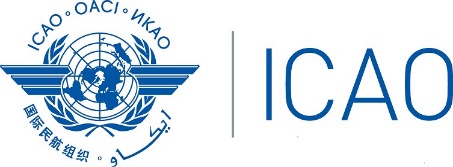 WESTERN AND CENTRAL AFRICAN OFFICECNMC/9, SAT/FIT/14 and SAT/24 meetingsLuanda, Angola 03-07 June 2019Pre - Registration FormMeeting to Attend:  CNNMC/9                 SAT/FIT/14                          SAT/24First Name (in full)	 __________________________________________________Family Name (in full)	___________________________________________________	Title	____________________________________________________Administration/Organization	______________________________________________         Address            _____________________________________________________City and Country	_____________________________________________________Telephone/Fax		_____________________________________________________	E-mail	_____________________________________________________ 	Hotel	_________________________________________________	Date of Arrival: _________________	Flight No: ________________	Date of Departure: _______________	Flight No: _________________Need an Invitation Letter for Visa Application 	Yes 		No 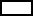 (Send bio page of Passport for visa letter)